HOËRSKOOL PRETORIA-NOORD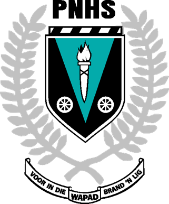 INPERKINGSTYDPERK 2020GRAAD 10Die volgende werk moet asseblief deur die graad 10-leerders voltooi word gedurende die inperkingstydperk.Webbladsy: www.pnhs.co.za NOVAKWERK1AFRIKAANSLees die roman Driehoekige sirkel  hoofstuk 1 tot hoofstuk 8 en voltooi die vrae van hoofstuk 1 tot 8 wat agter in die leesboek verskyn.Die oudioboek is beskikbaar op amazon.Maak ‘n opsomming van elke hoofstuk in die vorm van ‘n kopkaart.Doen die drie taalleer aktiwiteite aangaande woordsoorte wat aan jou uitgedeel is voor die skool gesluit het in die rooi taalleerboek.Werk die taalleerhersieningsgids graad 10-12 gelaai op die webtuiste asb. deur, aktiwiteit 1 tot 9.2ENGLISH FAL3WISKUNDEGetalpatrone 3.2,3.3 en 3.44WISKUNDE GELETTERDHEIDGeen werk5LEWENSO-RIËNTERINGVoltooi die aktiwiteite op jou Kwartaal 1 uitdeelstuk. Die wat as “Klaswerk” aangedui is en dit was as “Huiswerk” aangedui is.Op die skool se webblad is ook ‘n dokument genaamd “Koronavirus Vakansieprogram” wat ons van die Departement ontvang het wat gedoen moet word.6FISIESE WETENSKAPPELeer definisies van chemie 1 tot 39Doen Oefening 7 tot 10 asook 14 en 15 in werkboek.7LEWENSWETENSKAPPEVolgende word van jou verwag teen die 21ste April 2020:Maak seker dat jou boek op datum is. Alles tot en met die einde van die Selekant power point moet in jou boek geplak wees met die huiswerk.Memorandums sal in die eerste week verskaf word vir nasorg. (Neem kennis dat ouers dadelik gekontak sal word indien huiswerk nie voltooi word nie: Dit sal van die leerder verwag word om na-skool op die 21ste April te bly tot werk voltooi is).Alle uitstaande take moet in die eerste week ingehandig word. Penalisering sal vir take wat laat ingehandig word voorkom, indien take later as die 25ste April ingehandig word.Volgende word aan jou verskaf:Die nodige power points vir Fossiele, Geskiedenis van die Aarde, Geologiese tydskaal en Selekant.‘n Saamevattende tabel van massa-uitwissing.Hersiennings huiswerk vir vakansie (voltooi net die vrae wat omkring is, aan die agterkant van jou boek).8GEOGRAFIEVoltooi voorbeeld vraestelle wat die laaste dag van Kwartaal 1 uitgedeel is.Whatsapp groep is gestig vir kommunikasie met leerders.  Vanaf Maandag 6 April word werk daagliks op die groep gesit.  Leerders moet dit op die dag voltooi.9GESKIEDENISVoltooi Navorsingstaak.Kwartaal 2 se Powerpoints word aan leerders ge-epos.  Leerders moet hierdie werk dan in hulle boeke plak/afskryf.Whatsapp groep is gestig vir kommunikasie.10IGOTeken oefensketse van Hoofstuk 4 (Bl. 26 – 46 in werkboek)Powerpoint met verduideliking op Google classroom (Kode: xjp2tcs)Hou Google classroom dop vir werk.11GASVRYHEIDSTUDIESOpsomming vir werk deurgegee – en gaan deurgee op Whatsapp (NB alle gr10 en 11 leerders wat by dPM  en dBJ klas kry, is op die betrokke groep.12REKENINGKUNDEVoltooi Opdrag 5.8, 5.10, 5.11, 5.15, 5.19Addisionele oefeninge:https://drive.google.com/open?id=1wlfg-Ypr77sszl55joxQCJXL4YreC55w13BESIGHEID-STUDIESOnderwerp 1: Hedendaagse sosio-ekonomiese kwessies bl.85- bl. 98 (Uitdeelstukke is reeds uitgedeel aan die leerders wat reeds opgesom is) Die leerders moet self daardeur werk.Onderwerp 2: Maatskaplike verantwoordelikheidbl. 99- bl. 103 (Uitdeelstukke is reeds uitgedeel aan die leerders wat reeds opgesom is) Die leerders moet self daardeur werk.Onderwerp 3: Entrepreneurseienskappebl. 104-108 Die leerders moet die werk opsom in hul skrifte.Aktiwiteit 2 bl. 105Aktiwiteit 3 bl. 10714TOERISMEKommunikasie vind via Whatsapp met die leerders plaas.  Inligting word op die groep deurgegee.Werkaarte is uitgedeel sodat leerders reeds in aanraking kom met KW 2 se verdere inhoud.‘n Opsomming van KW 2 se werksinhoud is gemaak en sal aan die begin van die kwartaal aan die leerders uitgegee word.15ITDaar word elke dag met die groep op Google classroom gewerk.16RTTLeerders het die dag voor die skool gesluit het ‘n skakel na werk op youtube ontvang - hulle kon dit afneem. Dit is werk wat deur die depatrement voorsien is.Hulle moet ten minste een keer per dag werk op MSWord doen, alles wat ons in die klas gedoen het, sodat hulle dit kan inoefen en onthou. Ons sal probeer om die data van module 3 ook gelaai te kry. Soek ma iets wat sê Afdeling 3.zipOns het voor die skool gesluit het ook bespreking van teorie tot module 1.8 afgehandel. Al die vrae oor die laaste modules (1.7 en 1.8) moet in skrifte gedoen word. Hulle kan ook vooruit werk en kyk na die volgende teorie-modules.Indien n leerder vraestelle wil hê om deur te werk, stuur asb n e-pos na pnhsekstrait@gmail.com17VISUELE KUNSGeen werk